№ 01-1-21/498-вн от 04.02.2021                ҚАУЛЫСЫ	                                                                ПОСТАНОВЛЕНИЕ_ 4 февраля 2021 года__ №_5          Нұр-Сұлтан қаласы                                                                               город Нур-СултанО внесении изменения и дополнений в постановления Главного государственного санитарного врача Республики Казахстан В целях предупреждения распространения коронавирусной инфекции COVID-19 среди населения Республики Казахстан ПОСТАНОВЛЯЮ:1. Внести в постановление Главного государственного санитарного врача Республики Казахстан от 25 декабря 2020 года № 68 «Об ограничительных карантинных мерах и поэтапном их смягчении» (далее-Постановление) следующее изменения и дополнения: 1) пункт 2 Постановления дополнить пунктом 23 следующего содержания:«23) Разрешение деятельности объектов общественного питания на объектах образования при соблюдении требований приложения 46 постановления ГГСВ РК №67.»;2) в приложении 4 к постановлению «Критерии ограничения работы социально-экономических объектов» строку 22 изложить в следующей редакции:3) приложение 24 Постановления изложить в новой редакции согласно приложению 1 к настоящему постановлению.2. В постановление Главного государственного санитарного врача Республики Казахстан от 23 октября 2020 года № 59 «О  дальнейшем усилении мер по предупреждению заболеваний коронавирусной инфекцией в пунктах пропуска на государственной границе Республики Казахстан» внести следующие изменения и дополнения: 1) подпункты 1) и 2) пункта 1 изложить в следующей редакции:«1) проведение мероприятий в отношении лиц, прибывающих авиарейсами из-за рубежа в Республику Казахстан в следующем порядке: все прибывшие лица, при пересечении государственной границы Республики Казахстан обязаны представить Справку с отрицательным результатом теста на COVID-19 методом ПЦР (на казахском или русском или английском языке), с даты выдачи результата которого прошло не более 3 суток на момент пересечения государственной границы Республики Казахстан (далее – Справка), за исключением детей в возрасте до 5 лет при наличии Справки у сопровождающих их лиц; правительственных делегаций Республики Казахстан; экипажей авиакомпаний;ограничительные меры в отношении лиц, прибывших международными пассажирскими авиарейсами из-за рубежа в Республику Казахстан, проводятся согласно приложению 2 к настоящему постановлению, за исключением правительственных делегаций Республики Казахстан; экипажей авиакомпаний;пассажиры, следующие международным транзитом, не покидают транзитную зону и подлежат проведению ограничительных мер в конечном пункте назначения;2) проведение мероприятий в отношении лиц, прибывающих в Республику Казахстан через пункты пропуска через Государственную границу Республики Казахстан на железнодорожном, морском, речном транспорте и автопереходах в следующем порядке:все прибывшие лица, при пересечении государственной границы Республики Казахстан обязаны представить Справку с отрицательным результатом теста на COVID-19 методом ПЦР (на казахском или русском или английском языке), с даты выдачи результата которого прошло не более 3 суток на момент пересечения государственной границы Республики Казахстан (далее – Справка), за исключением детей в возрасте до 5 лет при наличии Справки у сопровождающих их лиц; правительственных делегаций Республики Казахстан; членов локомотивных бригад; лиц, связанных с перевозочной деятельностью на железнодорожном, морском и речном транспорте;ограничительные меры в отношении лиц, прибывающих в Республику Казахстан через пункты пропуска через Государственную границу Республики Казахстан на железнодорожном, морском, речном транспорте и автопереходах, проводятся согласно приложению 6 к настоящему постановлению, за исключением правительственных делегаций Республики Казахстан; членов локомотивных бригад; лиц, связанных с перевозочной деятельностью на железнодорожном транспорте;»;2) приложения 1 и 6 к постановлению  изложить в новой редакции согласно приложению к настоящему постановлению.3. Внести в постановление Главного государственного санитарного врача Республики Казахстан от 25 декабря 2020 года № 67 «О дальнейшем усилении мер по предупреждению заболеваний коронавирусной инфекцией среди населения Республики Казахстан» следующие изменения и дополнения:1) приложение 17 к постановлению изложить в новой редакции согласно приложению 4 к настоящему постановлению;2) приложение 19 к постановлению изложить в новой редакции согласно приложению 5 к настоящему постановлению.4. Контроль за исполнением настоящего постановления оставляю за собой.5. Настоящее постановление вступает в силу со дня подписания.Главный Государственный санитарный врач              Республики Казахстан                                                           Е. КиясовПриложение 1  к постановлению Главного государственного санитарного врача Республики Казахстан от 4 февраля 2021 года № 5«Приложение 24к постановлению Главного государственного санитарного врача Республики Казахстан № _67 от _25 декабря 2020 годаАлгоритм соблюдения санитарно-дезинфекционного режима в учреждениях пенитенциарной (уголовно-исполнительной) системыПриостановить предоставление длительных свиданий лицам содержащимся в учреждениях уголовно-исполнительной системы (далее – учреждения УИС). Разрешается предоставление краткосрочных свиданий лицам, содержащимся в учреждениях УИС с родственниками в установленном порядке, при соблюдении следующих требований:1) предоставление родственниками, прибывающих на краткосрочные свидания документа об их лабораторном обследовании на COVID-19 методом ПЦР с отрицательным результатом, с момента получения которого прошло не более 5 суток;2) измерение температуры тела и опрос с заполнением анкеты всех лиц, прибывающих на краткосрочные свидания в учреждениях УИС;3) соблюдение масочного режима при предоставлении краткосрочных свиданий, сотрудниками учреждений УИС, спецконтингентом и их родственниками; Обеспечить регулярное проведение на объектах учреждений УИС, в том числе в приемных, сборных отделениях, текущих уборок с применением разрешенных дезинфицирующих средств по режиму обработки при вирусных инфекциях не реже 2-х раз в день с последующим проветриванием и обеззараживанием воздуха.  В регионах, с повышенным уровнем регистрации заболеваемости COVID-19 (в красной зоне), приостановить въезд и выезд (вход и выход) из учреждений УИС, кроме персонала учреждения, лиц подлежащих этапированию (перевозке) и осужденных учреждений минимальной безопасности, трудоустроенных в государственных учреждениях УИС и МВД.	Осужденные, убывающие в рамках планового этапирования из учреждения УИС подлежат обследованию на COVID-19 методом ПЦР до выезда из учреждений УИС.Ограничить все мероприятия, проводимые с участием осужденных, подозреваемых и обвиняемых за исключением вывода к следователю и адвокату для проведения неотложных следственных действий с обязательным использованием ими масок или респираторов, резиновых перчаток и очков закрытого типа и соблюдением дистанции не менее 2 метров между участниками следственных действий.Обеспечить поддержание запаса дезинфицирующих средств, бактерицидных ламп, средств личной гигиены, средств индивидуальной защиты органов дыхания (маски, респираторы), медицинских термометров и других материальных ресурсов.Обеспечить условия для соблюдения личной гигиены в жилых отрядах, камерах, объектах питания, производственных участках, на рабочих местах и местах несения службы.Обеспечить соблюдение масочного режима обслуживающим персоналом, сотрудниками учреждений УИС и спецконтингентом. Обеспечить нахождение сотрудников учреждений УИС в средствах индивидуальной защиты (маска, перчатки, очки) при приеме спецконтингента.Обеспечить измерение температуры тела и опрос всех лиц, поступающих в учреждения УИС, а также сопровождающих лиц и водителей перед въездом в шлюз учреждений. Не допускать и не принимать в учреждения УИС подозреваемых, обвиняемых, осужденных, а также сопровождающих их лиц и водителей, с повышенной температурой тела (37,20С и выше), с респираторными симптомами, а также вернувшихся из зарубежных стран или состоящих в контакте с больными COVID-19 в течение последних 14 дней. По возвращении со следственных действий и других выездов спецконтингента с территории учреждения, лица подлежат изоляции на срок не менее 14 дней, как вновь прибывшие, с организацией ежедневного медицинского осмотра, опроса, термометрии. Осуществлять прием лиц, поступающих из ИВС в учреждения УИС с отрицательным результатом лабораторного обследования на COVID-19 методом ПЦР.  Минимизировать пересечение потоков осужденных, проживающих в локальных секторах, при организации банно-прачечного обеспечения, питания, производственной деятельности. Усилить дезинфекционный режим в местах общего пользования и скопления людей (столовые, БПК, производственные участки, пищевые производства, магазины и прочие объекты). Увеличить кратность проведения влажных уборок с дезинфицирующими средствами, использование бактерицидных облучателей. Уборку обеденных залов с дезсредствами (столы, скамьи, полы) проводить после каждой смены питающихся осужденных в соответствии с Алгоритмом соблюдения санитарно-дезинфекционного режима на объектах общественного питания в организованных коллективах, пищеблоках и объектах торговли согласно приложению 21 к настоящему постановлению. Обеспечить обработку обеденных залов закрытыми бактерицидными облучателями в непрерывном режиме, проветривание помещений, соблюдения санитарно-дезинфекционного режима на объектах общественного питания в организованных коллективах, пищеблоках и объектах торговли согласно приложению 21 к настоящему постановлению.Обеспечить ежедневный медицинский осмотр, термометрию 2 раза в день, опрос о состоянии здоровья работников декретированной группы с целью выявления респираторных симптомов.Входы в административные здания, на территорию учреждений оборудовать кожными антисептиками, дезковриками, обеспечить использование в обязательном порядке.Усилить контроль за соблюдением личной гигиены содержащимся контингентом и работниками учреждений.Организовать ежедневные опросы о состоянии здоровья работников учреждений УИС, измерение температуры тела на рабочих местах с обязательным ведением записи в специально заведенном журнале. Незамедлительно отстранять от службы (рабочего места) лиц, с повышенной температурой и с признаками респираторной инфекций. При возникновении симптомов у персонала немедленно поместить во временный инфекционный изолятор для сотрудников учреждения УИС и вызвать врача-консультанта. По показаниям проводить госпитализацию в инфекционный стационар.Незамедлительно проводить регламентированный комплекс санитарно-противоэпидемических мероприятий при выявлении подозрения на заболевание COVID-19.Обеспечить передачу экстренных извещений на каждый случай COVID-19 в течение 2 часов по телефону, а затем в течение 12 часов в письменной форме (или по каналам электронной связи).Усилить мероприятия по дезинфекционной обработке автотранспорта, используемого для доставки пищевых продуктов в учреждения УИС, а также для конвоирования подозреваемых, обвиняемых, осужденных, с использованием режима обработки при вирусных инфекциях, согласно инструкции по применению дезинфицирующих средств.В комнате приема передач обеспечить проведение ультрафиолетовой бактерицидной обработки помещений передач (посылок), а также дезинфекционную обработку тары, в которой поступают передачи (посылки). Обеспечить работу сотрудников комнат приема передач в санитарной одежде, медицинских масках, перчатках, бахилах.Запретить проведение массовых мероприятий, в том числе деловых, спортивных, культурных, развлекательных и т.д.Обеспечить регулярное проведение на объектах учреждений УИС, в том числе в приемных, сборных отделениях, текущих и генеральных уборок с применением разрешенных дезинфицирующих средств по режиму обработки при вирусных инфекциях, согласно инструкции по применению. Временный вывоз спецконтингента из учреждений УИС для проведения следственных или судебных действий осуществлять только в исключительных случаях с разрешения руководителя территориального органа уголовно-исполнительной системы, либо лица его замещающего.Требования к санитарно-дезинфекционного режиму в домах ребенка, подведомственных УИСВвести режимно-ограничительные мероприятия (карантин) в подведомственных учреждениях УИС домах ребенка. В порядке реализации ограничительных мероприятий обеспечить принятие мер, направленных на прекращение допуска всех посетителей, в том числе матерей, не находящихся на совместном проживании с детьми, в дом ребенка, а также проведение культурно-массовых и других мероприятий, предусматривающих скопление людей.Матерей, находящихся на совместном проживании в доме ребёнка, отстранить от работы на весь период ограничительных мероприятий (карантина).3.	На период карантина сократить до минимума число трудоустроенных в дом ребенка осужденных.4.	На период карантина обеспечить проживание лиц, трудоустроенных в доме ребенка, в центре совместного проживания. 5.	На период карантина обеспечить питание осужденных (матерей и лиц, трудоустроенных в дом ребенка) в центре совместного проживания. Доставку питания осуществлять в соответствии с требованиями санитарных правил. Прием термосов с едой и выдачу термосов для мытья и обработки осуществлять на КПП дома ребёнка, обеспечив доставщиков пищи санитарной одеждой, одноразовыми средствами индивидуальной защиты (медицинские маски, перчатки).6.	На период карантина осужденных, кормящих ребёнка грудью, поселить в центр совместного проживания дома ребёнка.7.	На период карантина стирку белья осужденных, находящихся в центре совместного проживания, осуществлять в прачечной Дома ребёнка.8.	На период карантина проведение утренних и вечерних поверок осужденных, трудоустроенных в Дом ребенка, матерей, осуществлять на территории Дома ребёнка, после медицинского осмотра сотрудников учреждения (термометрия, опрос, осмотр).9.	Обеспечить ежедневный утренний фильтр работников и осужденных, трудоустроенных в Дом ребёнка, матерей с измерением температуры тела, медицинским осмотром, опросом о состоянии здоровья, с занесением результатов осмотра в специально заведенный журнал. 10.	Рассмотреть возможность предоставления встреч осужденным, находящимся на совместном проживании с детьми, трудоустроенным в Дом ребенка с адвокатами и иными посетителями (общественных наблюдательных комиссий) по видеосвязи. При технической невозможности предоставления видеосвязи на период карантина любые контакты с посетителями учреждения осуществлять строго после проведения опроса о состоянии здоровья, термометрии, тщательного сбора эпиданамнеза о нахождении посетителей в течение последних 14 дней за пределами Республики Казахстан или состоящих в контакте с больными COVID-19 на территории Республики Казахстан. Контакты осуществлять с использованием медицинских масок для посетителей и респираторов (типа FFP-2, FFP-3) для осужденных. 11.	Усилить мероприятия по дезинфекционной обработке автотранспорта, используемого для доставки пищевых продуктов в Дом ребенка с использованием дезсредств разрешенных к применению при вирусных инфекциях, согласно инструкции по применению.12.	Обеспечить соблюдение дезинфекционного и масочного режима в Доме ребенка, групповой изоляции, утреннего фильтра, немедленной изоляции детей с признаками респираторных заболеваний.»Приложение №2 к постановлению Главного государственного санитарного врача Республики Казахстан от 4 февраля 2021 года № 5«Приложение 1 к постановлению  Главного государственного санитарного врача Республики Казахстан № 59 от 23 октября 2020 годаОграничительные меры в отношении лиц, прибывающих авиарейсами из-за рубежа в Республику Казахстан 1. Все лица, прибывшие в Республику Казахстан прибывающих авиарейсами из-за рубежа в Республику Казахстан (за исключением правительственных делегаций Республики Казахстан; экипажей авиакомпаний), проходят термометрию, анкетирование и обязаны представить справку о прохождении теста на COVID-19 методом ПЦР (на казахском или русском или английском языке), с даты выдачи результата которого прошло не более 3 суток на момент пересечения государственной границы Республики Казахстан (далее – Справка). На детей в возрасте до 5 лет Справка не предоставляется при наличии Справки у сопровождающих их лиц. 2. Прибывшим лицам с температурой тела в пределах нормы, предъявившим справку, проводится разъяснение о возможных симптомах COVID-19 с получением соответствующей расписки согласно приложению 3 к настоящему постановлению, они продолжают следовать по месту назначения.3. Прибывшие лица с повышенной температурой тела, независимо от наличия Справки подлежат изоляции в инфекционном стационаре.4. Анкетирование прибывших лиц проводится согласно приложению 2 к настоящему постановлению;5. Прибывшие граждане Республики Казахстан и лица, имеющие вид на жительство на территории Республики Казахстан при отсутствии Справки подлежат изоляции в карантинный стационар до 3 суток для лабораторного обследования на COVID-19 методом ПЦР.  После получения результатов лабораторного обследования на COVID-19, прибывшим лицам с отрицательным результатом на COVID-19 проводится разъяснение о возможных симптомах COVID-19 с получением соответствующей расписки согласно приложению 3 к настоящему постановлению. Прибывшие лица с положительным результатом на COVID-19 госпитализируются в инфекционный стационар.»Приложение №3 к постановлению Главного государственного санитарного врача Республики Казахстан от 4 февраля 2021 года № 5«Приложение 6 к постановлению  Главного государственного санитарного врача Республики Казахстан № 59 от 2 октября 2020 годаОграничительные меры в пунктах пропуска через Государственную границу Республики Казахстан на железнодорожном, морском, речном транспорте и автопереходах1. Все лица, прибывшие в Республику Казахстан (далее – прибывшие лица) через пункты пропуска через Государственную границу Республики Казахстан на железнодорожном, морском, речном транспорте и автопереходах (за исключением правительственных делегаций Республики Казахстан; членов локомотивных бригад; лиц, связанных с перевозочной деятельностью на железнодорожном, морском и речном транспорте), проходят термометрию, анкетирование и обязаны представить Справку о прохождении теста на COVID-19 методом ПЦР (на казахском или русском или английском языке), с даты выдачи результата которого прошло не более 3 суток на момент пересечения государственной границы Республики Казахстан (далее – Справка). На детей в возрасте до 5 лет Справка не предоставляется при наличии Справки у сопровождающих их лиц.2. Водители, осуществляющие международные грузовые перевозки в транзитном и двустороннем сообщении по территории Республики Казахстан проходят термометрию, анкетирование и предъявляют Справку. При отсутствии Справки водители, осуществляющие международные грузовые перевозки в двустороннем сообщении по территории Республики Казахстан, являющиеся гражданами Республики Казахстан проходят лабораторное обследование на COVID-19 методом ПЦР. После забора материала для лабораторного обследования на COVID-19 методом ПЦР, продолжают следовать по маршруту до места назначения. При получении положительного результата лабораторного обследования на COVID-19 у прибывшего лица, специалистом санитарно-эпидемиологической службы, прикомандированным к санитарно-карантинному пункту на государственной границе информация о положительном результате на COVID-19 передается в областной Департамент санитарно-эпидемиологической службы, на территории которого в настоящее время находится прибывший согласно маршрутному листу, указанному в анкете. Специалист санитарно-эпидемиологической службы, на территории которого в настоящее время находится прибывший, оповещает управление здравоохранения (далее – УЗ) и прибывшего о положительном результате лабораторного обследования на COVID-19. УЗ обеспечивает медицинский осмотр прибывшего, при наличии признаков COVID-19 принимает решение о необходимости его госпитализации в инфекционный стационар. При отсутствии признаков COVID-19 разъясняет ему о возможных симптомах COVID-19 и о необходимости по прибытию до места назначения обратиться в организацию ПМСП и проинформировать о положительном результате обследования на COVID-19. УЗ получает соответствующую расписку согласно приложению 5 к настоящему постановлению. Департамент санитарно-эпидемиологической службы и УЗ оповещают о следовании лица с положительным результатом обследования на COVID-19 и УЗ по месту назначения прибывшего;3. Прибывшим лицам с температурой тела в пределах нормы, предъявившим справку, проводится разъяснение о возможных симптомах COVID-19 с получением соответствующей расписки и инструкции согласно приложению 4 к настоящему постановлению, они продолжают следовать по месту назначения.Прибывшие лица с повышенной температурой тела, независимо от наличия Справки подлежат изоляции в инфекционном стационаре. 3. Анкетирование прибывших лиц проводится согласно приложению 2 к настоящему постановлению; 4. Прибывшие граждане Республики Казахстан и лица, имеющие вид на жительство на территории Республики Казахстан (за исключением лиц, указанных в пункте 2 настоящего приложения), при отсутствии Справки подлежат изоляции в карантинный стационар до 3 суток для лабораторного обследования на COVID-19 методом ПЦР. Забор материала для лабораторного обследования на COVID-19 осуществляет специалист первичной медико-санитарной помощи (далее – ПМСП). После получения результатов лабораторного обследования на COVID-19, прибывшим лицам с отрицательным результатом проводится разъяснение о возможных симптомах COVID-19 с получением соответствующей расписки согласно приложению 4 к настоящему постановлению.». Приложение №4 к постановлению Главного государственного санитарного врача Республики Казахстан от 4 февраля 2021 года № 5«Приложение 14к постановлению Главного государственного санитарного врача Республики Казахстан № _67_ от _25_ декабря 2020 годаТребования к детским дошкольным организациям на период введения ограничительных мероприятий, в том числе карантинаАдминистрация объекта проводит обязательное ознакомление на сайте infokazakhstan.kz с условиями работы и подписывает соответствующее соглашение.Административный персонал переводится на дистанционную форму работы с максимальным сокращением рабочего дня в зависимости от производственной необходимости.Перед открытием на объекте проводится генеральная уборка с применением дезинфицирующих средств (в том числе уборка и обработка дезинфицирующими средствами поверхностей мебели, стен, и других предметов).Допуск сотрудников к работе осуществляется при наличии личной медицинской книжки и допуска к работе. Не допускаются в помещения объекта следующие лица:контактные с подтвержденными случаями COVID-19;прибывшие из-за рубежа или регионов с регистрацией случаев за последние 14 дней;лица, включая сотрудников и детей, с проявлениями острых респираторных заболеваний;сопровождающие лица, родители, курьеры, посетители и другие;дети, отсутствовавшие более 3 рабочих дней, без справки от участкового педиатра.Посещение сада детьми осуществляется на основании заявления-согласия родителя/опекуна под личную ответственность родителя/опекуна. Администрация объекта обеспечивает:проведение инструктажа сотрудников, детей/взрослых, родителей (законных представителей) о соблюдении санитарно-эпидемиологических требований;соблюдение мер безопасности внутри помещения, во время проведения образовательных мероприятий (соблюдение персоналом масочного режима (использование защитных экранных масок либо защитных козырьков), дистанцирование, дезинфекция и др.);размещение информационных материалов в общедоступных местах о правилах поведения в условиях карантина, памятки и инструкции;бесперебойную работу вентиляционных систем (систем кондиционирования воздуха при наличии) с проведением профилактического осмотра (включая замену фильтров, дезинфекцию воздуховодов, при их наличии), с фиксацией в журнале производственного контроля внутри образовательных центров, с обеспечением соблюдения режима проветривания учебных помещений после каждого занятия;наличие термометров и неснижаемого запаса (не менее чем на 5 дней) дезинфицирующих и моющих средств, антисептиков, средств индивидуальной защиты (маски, перчатки);соблюдение питьевого режима (персональная посуда либо одноразовые стаканы);установку санитайзеров с кожным антисептиком на объекте для персонала, в недоступных для детей местах;своевременное мытье рук детей (мытье рук с использованием жидкого мыла) до приема пищи, после прогулки на улице, посещения санузла и в других случаях загрязнения;обеззараживание воздуха помещений групп осуществляется с использованием кварцевых, бактерицидных ламп согласно прилагаемой инструкции с последующим проветриванием не менее 3 раза в день, сквозное проветривание при отсутствии детей в группе. Проветривание осуществляется под контролем воспитателя при обеспечении безопасности детей;двухратная обработка дверных ручек, перил лестничных маршей, подоконников, горшков, санитарно-технического оборудования в группах с применением дезинфицирующих средств (использование дезсредств во время отсутствия детей в групповых помещениях).Группы формируются с условием соблюдения дистанции между детьми (взрослыми) в приспособленных зданиях (при совмещенных игровой и спальных мест) из расчета 4 квадратных метра на 1 (одного) ребенка, в типовых детских садах – 3 квадратных метра на 1 (одного) ребенка в игровой зоне (без учета спальной зоны и зоны приема пищи), но не более 15 детей в группе.В спальных помещениях соблюдается дистанция между кроватями не менее 1 (одного) метра.С учетом численности детей, в штате (или по договору) обеспечивается наличие врача и (или) среднего медицинского работника.Деятельность организаций допускается при обеспечении соблюдения следующих профилактических мероприятий на время карантина:проведение ежедневного утреннего фильтра медицинскими работниками всех сотрудников и детей (термометрия, обработка рук антисептиком у входа в здание, обработка подошвы обуви, смена обуви);ограничение допуска к оффлайн работе беременных и сотрудников объекта в возрасте старше 65 лет.При выявлении симптомов острых респираторных инфекций (повышенная температура, кашель, насморк) и других инфекционных заболеваний, сотрудники к работе не допускаются, дети возвращаются домой.Прием детей при их отсутствии более 3 рабочих дней осуществляется со справками о состоянии здоровья от участкового педиатра.Перед входом в здание устанавливаются санитайзеры для обработки рук.При входе в здание устанавливается дезинфекционный коврик смоченный методом орошения дезинфицирующим средством.Не допускается проведение уроков физической культуры и других групповых занятий на улице (в теплое время) при отсутствии изолированной площадки для игр (размещение в составе жилых комплексов).Ежедневно проводится дезинфекция помещений пищеблока, кухонной посуды, оборудования и инвентаря, оборудования детских игровых площадок.Администрацией объекта назначается ответственное лицо за проведением ежедневного инструктажа с сотрудниками детского сада по вопросам соблюдения противоэпидемического режима, за мониторингом соблюдения противоэпидемического режима в детском саду и мерами безопасности при использовании кварцевых ламп.Дезинфицирующие средства хранятся в упаковках изготовителя, плотно закрытыми в специально отведенном сухом, прохладном и затемненном месте, недоступном для детей. Меры предосторожности при проведении дезинфекционных мероприятий и первой помощи при случайном отравлении изложены для каждого конкретного дезинфицирующего средства в инструкциях по их применению.».Приложение №5 к постановлению Главного государственного санитарного врача Республики Казахстан от  4 февраля  2021 года № 5«Приложение 19к постановлению Главного государственного санитарного врача Республики Казахстан № _67 от _25 декабря 2020 годаТребования к деятельности образовательных, коррекционных центров на период введения ограничительных мероприятий, в том числе карантинаАдминистрация объектов (образовательные, коррекционные центры для детей/взрослых) проводит обязательное ознакомление на сайте infokazakhstan.kz с условиями работы и подписывает соответствующее соглашение.Посещение образовательных, коррекционных центров несовершеннолетними обучающимися осуществляется на основании заявления-согласия родителя/опекуна под личную ответственность родителя/опекуна. Перед открытием на объекте проводится генеральная уборка с применением дезинфицирующих средств (в том числе уборка и обработка дезинфицирующими средствами поверхностей мебели, стен, и других предметов).Допуск сотрудников к работе осуществляется при наличии личной медицинской книжки и допуска к работе. Не допускаются в организацию дополнительного образования следующие лица:1) контактные с подтвержденными случаями COVID-19;2) лица, с проявлениями острых респираторных заболеваний.Администрация объектов обеспечивает:проведение инструктажа сотрудников, детей/взрослых, родителей (законных представителей) о соблюдении санитарно-эпидемиологических соблюдение мер безопасности внутри помещения, во время проведения образовательных мероприятий (масочный режим, дистанцирование, дезинфекция и др.);размещение информационных материалов в общедоступных местах о правилах поведения в условиях карантина, памятки и инструкции;соблюдение социальной дистанции путем нанесения соответствующей разметки на полу, ограждений и барьерных лент для направления движения детей и взрослых, недопущение мест возможного скопления людей;бесперебойную работу вентиляционных систем (систем кондиционирования воздуха при наличии) с проведением профилактического осмотра (включая замену фильтров, дезинфекцию воздуховодов, при их наличии), с фиксацией в журнале производственного контроля внутри образовательных центров, с обеспечением соблюдения режима проветривания учебных помещений после каждого занятия;при отсутствии естественной вентиляции обеззараживание воздуха с использованием кварцевых, бактерицидных ламп или рециркуляторов воздуха согласно прилагаемой инструкции. Использование кварцевых ламп осуществляется при строгом соблюдении правил, в отсутствии людей с обязательным проветриванием помещений. Использование рециркуляторов воздуха разрешается в присутствии людей.Продолжительность одного занятия составляет не более 45 минут.Группы формируются с условием соблюдения дистанции между детьми (взрослыми) из расчета 4 кв.м. на одного человека, но не более 15 детей (взрослых) в группе.Заполняемость объекта посетителями от общей вместимости может быть увеличена, при стойком снижении заболеваемости и стабилизации ситуации, решением главного государственного санитарного врача соответствующей территории по согласованию с главным государственным санитарным врачом Республики Казахстан.Перед входом в здание и во всех учебных кабинетах устанавливаются санитайзеры для обработки рук.При входе в здание устанавливается дезинфекционный коврик, смоченный методом орошения дезинфицирующим средством.В помещениях соблюдается масочный режим с использованием защитных экранных масок либо защитных козырьков сотрудниками, детьми (взрослыми).После каждого занятия проводится обработка учебного инвентаря, игрового, спортивного оборудования на детских игровых площадках (если таковы имеются) с применением дезинфекционных средств.Каждые 3 часа проводится уборка туалетов с применением дезинфицирующих средств.В санузлах обеспечивается бесперебойное наличие жидкого мыла, дезинфицирующих средств для рук в дозаторах (или салфетки), электрополотенец (или рулонных полотенец).Соблюдается питьевой режим (одноразовые стаканы).Дезинфицирующие средства хранятся в упаковках изготовителя, плотно закрытыми в специально отведенном сухом, прохладном и затемненном месте, недоступном для детей. Меры предосторожности при проведении дезинфекционных мероприятий и первой помощи при случайном отравлении изложены для каждого конкретного дезинфицирующего средства в инструкциях по их применению.денсаулық сақтау  министрлігіБАС МЕМЛЕКЕТТІК САНИТАРИЯЛЫҚ  ДӘРІГЕРІ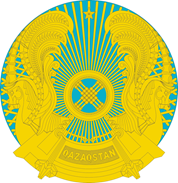 МинистерствоздравоохраненияРеспублики КазахстанГЛАВНЫЙ ГОСУДАРСТВЕННЫЙ САНИТАРНЫЙ ВРАЧ №Объекты/отраслиКрасная зонаЖелтая зонаЗеленая зона22 Религиозные объектыбез проведения коллективных мероприятийбез проведения коллективных мероприятий +      Разрешено проведение намаза в мечетях (бес намаз), коллективного богослужения, при заполняемости до 30%, но не более 100 человек.      Разрешено проведение жұма намаза только в сельской местности, в мечетях, мощностью до 150 человек, не более 25% заполняемости.